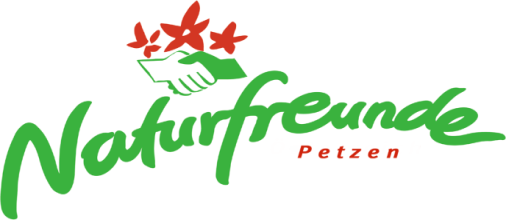 GESUNDES KLETTERNAnfänger Kletterkurs Kinder u. ElternWolltest Du schon immer hoch hinaus und das Sportklettern erlernen? Wir starten mit einem Anfänger-Kletterkurs. Klettern beansprucht den ganzen Körper und entlastet denRücken. Es ist keine einseitige Sportart und gibt einem den gewissen Kick.Der Kurs wird unter professioneller und einfühlsamer Anleitung von ausgebildeten Fachübungsleitern betreut.Qualitätsprinzip: Bei uns wird auf kleinere Gruppengrößen geachtet. Maximal  6 Teilnehmer pro Betreuer. 

Anfängerkurs-Details:Start: Samstag, 19. August  16:00 – 18:00Folgetermine: 	24.8. Donnerstag  17:00 – 19:0031.8. Donnerstag  17:00 – 19:0007.9 Donnerstag   17:00 – 19:0016.9. Samstag       16:00 – 18:00Ort: Kletterpark St. Michael ob BleiburgDauer: 5 Einheiten zu je 2 StundenKosten:  € 30,-- pro TN 
inklusive Verleihmaterial und EintrittKursinhalt: Einführung in die wunderbare Welt des Kletterns mit Material- und Knotenkunde, Seil- und Sicherungstechnik, Bouldern, Klettertechnik, Kletterregeln, Top-Rope Klettern und Sichern, Vorübungen zum Vorstiegsklettern.Kursziel: Spass in der Gruppe und an der Bewegung, Indoor Top-Rope ZertifikatAlters-Zielgruppe: ab 7 Jahre mit ElternteilKlettern macht Spass, fördert die Beweglichkeit und Koordination, lehrt "Selbst"-Vertrauen, Verantwortung und Teamwork...Der Fortsetzungskurs zum Thema  "Vorstiegsklettern" findet dann im Anschluss statt (nochmals zu 5 Einheiten).